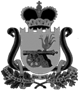 СОВЕТ ДЕПУТАТОВВЕЛИЖСКОГО ГОРОДСКОГО ПОСЕЛЕНИЯРЕШЕНИЕот 25 апреля 2024 года № 18О      внесении        изменений     в Положение     о     муниципальном  жилищном контроле на    территории   муниципального образования Велижское городское поселение, утвержденное решением Совета депутатов Велижского городского поселения от 26.10.2021 № 34На основании Протеста Прокуратуры Смоленской области Прокуратуры Велижского района от 29.03.2024 № 02-28-31 на Положение о муниципальном жилищном  контроле  на территории муниципального образования Велижское городское поселение, утвержденное решением Совета депутатов Велижского городского поселения от 26.10.2021 № 34 (в редакции Решений Совета депутатов  Велижского городского поселения от 29.12.2022 № 60, от 27 мая 2023 года № 29), в соответствии с частью 4 статьи 39 главы 9 Федерального закона от 31.07 2020 года № 248-ФЗ «О государственном контроле (надзоре) и муниципальном контроле в Российской Федерации», Уставом муниципального образования Велижское городское поселение, Совет депутатов Велижского городского поселенияРЕШИЛ:1. Внести в Положение о муниципальном жилищном контроле на территории муниципального образования Велижское городское поселение, утвержденное решением Совета депутатов Велижского городского поселения от 26.10.2021 № 34, следующие изменения:1) Дополнить статью 2 «Профилактика рисков причинения вреда (ущерба) охраняемым законом ценностям» следующими пунктами:- в пункте 2.5.  добавить подпункт 3) «3) профилактический визит;»;- «2.8. Профилактический визит проводится инспектором в форме профилактической беседы по месту осуществления деятельности контролируемого лица либо путем использования видео-конференц-связи.В ходе профилактического визита контролируемое лицо информируется об обязательных требованиях, предъявляемых к его деятельности либо к принадлежащему ему объектам контроля.При проведении профилактического визита контролируемым лицам не выдаются предписания об устранении нарушений обязательных требований. Разъяснения, полученные контролируемым лицом в ходе профилактического визита, носит рекомендательный характер.2.9. Контролируемое лицо вправе обратиться в контролируемый (надзорный) орган с заявлением о проведении в отношении его профилактического визита (далее также в настоящей статье заявлении контролируемого лица).2.10. Контрольный (надзорный) орган рассматривает заявление контролируемого лица в течении 10 (десяти) рабочих дней с даты регистрации указанного заявления принимает решение и проведении профилактического визита, либо об отказе в его проведении с учетом материальных, финансовых и кадровых ресурсов контрольного (надзорного) органа, категории риска объекта контроля, о чем уведомляет контролируемое лицо. 2.11. Контрольный (надзорный) орган принимает решение об отказе в проведении профилактического визита по заявлению по одному из следующих оснований:2.11.1. От контролируемого лица поступило уведомление об отзыве заявления о проведении профилактического визита;2.11.2. В течение двух месяцев от даты подачи заявления контролируемого лица контрольным (надзорным) органом было принято решение об отказе в проведении профилактического визита в отношении данного контролируемого лица;2.11.3. В течение шести месяцев до даты подачи заявления контролируемого лица проведение профилактического визита было невозможно в связи с отсутствием контролируемого лица по месту осуществления деятельности, либо в связи с иными действиями (бездействием) контролируемого лица повлекшим невозможность проведения профилактического визита;»- «3.11.4 Заявление контролируемого лица содержит нецензурные оскорбительные выражения, угрозы жизни, здоровью и имуществу должностных лиц контрольного (надзорного) органа либо членов их семей.3.12. В случае принятия решения о проведении профилактического визита по заявлению контролируемого лица контрольный (надзорный) орган в течение 20 (двадцати) рабочих дней согласовывает дату проведения профилактического визита с контролируемым лицом любым обеспечивающим фиксирование такого согласования способом и обеспечивает включение такого профилактического визита в программу профилактики рисков причинения вреда (ущерба) охраняемым законом ценностям.». 2. Настоящее решение вступает в силу в соответствии с п.3, ст. 36 Устава муниципального образования Велижское городское поселение. Глава муниципального образования Велижское городское поселение                                                           И.Д. Гаврилова